 Student Government Association (SGA) Senate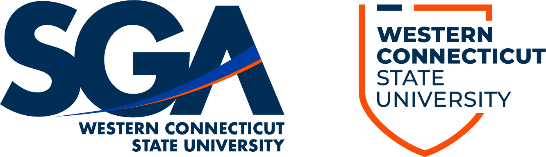 Friday, September 22, 2023 | 1:00PM – 3:00PM ESTSC 202| Midtown CampusChair: President Azzi | sgapres@wcsu.eduAgenda Call to Order 1:06 p.m.President Azzi: Alright, I call this meeting to order at 1:06 p.m. Roll call, please.Roll Call (At-Large or Academic School Seat)Acceptance of Previous Meetings’ MinutesSenate Minutes 09/08/2023Pres. Azzi: Are there any corrections to the meeting minutes from September 8th, 2 weeks ago? No? They will be approved as is.Public CommentPres. Azzi: We don't have anyone here for public comment, but I do have these papers here to tell me about new master's programs, so… I'm not gonna talk about them. I don't know why…Executive and Advisor ReportsPresident AzziPres. Azzi: Umm, alright, we’ll go right into the report.Dr. Singh Invitation 9/29Pres. Azzi: You can disregard my first bullet point. Doctor Singh was invited for next Senate, but his schedule is full. So he won't be here, trying to get him to the one after that. If not, we're going to make it separate forum other than Senate. Umm, because I said I prefer not to do Q&A's just and explain what he wants to do, but you might want to ask questions of… You might wanna ask questions of him. So you might just make it a separate forum altogether, but he will not be here next Senate. So you don't have to worry about that.Robert’s Rules RemindersPres. Azzi: Umm, I wanted to give a quick Robert’s Rules reminder. This was mostly in preparation for Doctor Singh visits. So still take it seriously. But we're gonna, you know, continue to stick tight to that. I'm not gonna say this every Senate, this will be the last time I say it, but yeah, you guys are doing really good.Just make sure that if you're doing the points of, umm, privilege point of order, point of information, whatever the privilege point is, you can interrupt the speaker at that point. But try to do so politely. You know, if they're, like, right in the middle of a sentence, don't cut them off. You can interrupt them at any point, but just make sure if you do that you, you do it politely. Otherwise, if you have a question, you can wait until the speaker is done.So if the speaker is done speaking and asks for questions and you raise your hand and they call on you, you don't have to say “Point of…” whatever ‘cause they're already accepting questions. So the points are just for if you need to immediately make a correction or you object to procedure while there is discussion happening, does everybody understand that?Yep, alright cool. Other than that though, you guys are doing pretty good with the Robert’s Rules. I mean, we were already, in my opinion, very, very professional in the way we conduct conversation anyway, so I don't have any complaints about that, Senator Kappel.Senator Kappel: … for every time or?Pres. Azzi: So, actually, it’s, speaker, uh, okay, is what we refer to them as the “member at the podium”  because it could be, most of the time it’s me but it could be anyone who’s at the podium speaking. But um, you do have to wait until you’re addressed, for those privileged points, the ones line “Point of Order,” “Point of Personal” stuff, you do not have to be addressed.You can interrupt at any point for that. But lest, um, let’s keep it polite. Let’s not interrupt them at any point and wait until they’ve finished their sentence, unless they’re getting something really wrong and you need to correct them immediately.Email and Teams EtiquettePres. Azzi: The final thing under my report is when sending emails is, please make sure that names are spelled right. We have had several instances in which names are not spelled correctly. I'm speaking on behalf of the Executive Board: that is completely unacceptable. I will not say this again. There will be either hearings or deductions given to those that do not spell names right.That is totally unprofessional, and the name is in the signature. It's in the email. Also, if you are sending an email or otherwise formal communication on behalf of SGA business, use a title. Please say Vice President, Senator, Representative, Justice, Chief Justice, Advisor.If you’re sending a Teams message, I don't have a problem with you using my name: Mike, Michael. That's fine. Umm, please ask the other executives or your fellow senators what they would prefer. Again, you could say Mike in a Teams message, if it's super urgent and you need, you need to call or you need to text or you need to Teams. That's, that's fine.I don't mind using Mike, but if it's an email, remember it's President Azzi or it's Vice President Gagnebin and spell the name correctly. It's unacceptable to not spell anyone's name incorrectly because it says in the email that you're sending it to. Understood? Right.Vice President Gagnebin, you have the podium.Vice President GagnebinVice President Gagnebin: Good afternoon, everyone.Training ReminderV.P. Gagnebin: I just have a training reminder. It's tomorrow. It starts at 9, so just make sure to be here earlier just so that we can start on time and if there's issues getting into the building, we will have access to the building, 24-hour access and you have to go into the entrance, I think it's over there. It's, it's the one near the shuttle stop.So you might need to go in through that one, because the hours for the weekend are different than during the week, and then one, one other thing I wanted to say was just, ohh, attire: business casual for tomorrow.It says on the sheet, but I just wanted to remind you guys and then: Senator reports, make sure that you get those done by the end of the month, the last week of this, the last Senate of this month will be next week. So just make sure to get that in and complete your reports.Any questions? Thank you.Pres. Azzi: Awesome. DF Men, do you have anything to report?Director of Finance MenDF Men: Hello, um, quick report, um, I just worked with Cathy to get the numbers for our general allocations and from then on, um , I’m looking to look for further improvement, or, further clarify what the RIS is going to look like and how items and stuff will be bought and distributed like that. Um, but once I have set numbers then I’ll start working around the budget for clubs and all that. I’m also looking to try to put a deadline on when clubs can come in for requesting their full, annual budget that typically they’d bring that budget in, because as we’re approaching near the end of the semester, end of September, or so. I just want to get a clear estimate.Director of Student Relations DiestaDSR Diesta: So good afternoon. I'm currently working on recruitment emails Taylor teach before schools for outreach. This is just an example of what one of them looks like this is what, Ancell, Professional Studies looks like, but the reason I bring this up is that it's kind of difficult to write tailored emails per school when I'm only business student. So if you have any insights on how to the SGA benefited you in your respective schools, please reach out to me because I love or I would love some more information.Uh, I'm also working on the team building games that actually training, so please attend. If not, just for me.Uh, so General, General Assembly informational meeting or sorry General Assembly informational email also will be sent out soon. After a very lengthy discussion during E-board, we have decided that there will be one required General Assembly per semester, 2 optional general settings available to talk shop. This has previously changed from the four required general assemblies that in the past you have had to attend.The homecoming T-shirts have been designed and they are also in the process of being ordered. You're also looking at the design of the t-shirt.I am looking to the idea of adding a new SLRB award which emphasizes minimal spending for events, and we are also looking at a bingo collaboration with PAC sometime next semester.That’s all, thank you.Chief Justice Khan: Um, I have a question.DSR Diesta: Oh, Chief Justice Khan, that’s my bad.CJ Khan: Um, I have two questions, first, you might want to spell “Ancell” right.DSR Diesta: [laughs] It’s a draft.CJ Khan: Second question, um, are we still hosting, um, the optional general assemblies?DSR Diesta: As far as I know, yes.CJ Khan: So there is one required at the end of the semester but there are still two optional?DSR Diesta: Yes.CJ Khan: Thank you.Pres. Azzi: Chief Justice Khan, do you have a report?Chief Justice KhanCJ Khan: Good afternoon everybody. OK. So I have a very short report. The only thing I wanted to talk about, just what I've been doing. So I've been, I've thankfully interviewed all of our prospective justices. So we have as of right now 5 prospective justices who will hopefully be appointed during training tomorrow. So the Judicial Board is getting pretty set up to run and then following the training, you know that we are fully trained and on call. So that means that following training, the judicial branch will officially be fully active, and we could, you know, start accepting letters of grievance also.Umm. And the only other thing I wanted to bring up was. A, a student? Uh, I'm not gonna get too much into the details of it, but a student did come up to me personally to complain about something within. Umm, you know the school policy, but something regarding a department. And so I just kind of wanted to make it kind of an example for you guys in case something like this happens to you.So student came up to me with a complaint. Umm, you know, regarding a certain person within one of the departments and wanted to complain about that person specifically.So what I did was I forwarded that to Dennis or Advisor Leszko and then following there we can discuss it more in the Executive Board meeting and, and then continuing after that, we essentially have we're having that person write a statement, a formal complaint that we're gonna be taking it to the administrators in the university to kind of take this further.So this kind of proves 2 points: point #1 is that we as an SGA are responsible for these kinds of things. If someone comes up to you with the complaint, please make sure it gets heard by the way, people that you actually move it forward instead of just listening to and be like, oh, you know, this kind of stuff happens.Umm. And the second thing is just nobody knew who to reach out to, right. If you have your complaint, we have several advisors and executive board members to reach out to when it comes to these kinds of things and especially the advisors are great help and they are taking initiatives themselves.So they'd be the first person to go to when it comes to a student coming up to you with a complaint, whether it's faculty, whether something in, umm, the building like, I mean I teamed John Murphy or Advisor Murphy just yesterday, but to tell him the vending machine in Higgins is broken.Umm, so you should just let people know about let devisers know or just anybody know about these kind of issues that things gonna actually get done about that. Because if I wasn't gonna tell anybody about the the machine and no one else would, right? And same thing about the student complaining.So I just wanted to bring this up to make this a point that this is something that, you know, might happen to you or something like that, and you should be able to know what to do kind of going forward. It's part of your job as being Senators, so that's really all I have to say.Thank you.Pres. Azzi: Thank you, Chief Justice Khan.Advisor ReportPres. Azzi: Do the advisors have a report to give today?Advisor Leszko: No.Pres. Azzi: Would you be able to maybe just speak briefly to the absence of advisor Murphy until October? Don't have to actually.Advisor Leszko: Well, as far as we understand, advisor Murphy has other obligations until early to mid October.So he won't be involved in Senate or our Executive Board meetings, but as far as we know too, you can still reach out to you if you need something. And you could probably meet with him on your both of your own time as well. He just won't be in these meetings for another couple weeks.SGA and University Committee ReportsStudent Philanthropy – Tuesdays 1:00 p.m. - 2:00 p.m.Pres. Azzi: All right, does the Philanthropy Committee have a report to give today?Sen. Kappel: Good afternoon, everyone.So I just wanted to give you a brief overview of what we've been working on in philanthropy. So we have three main like projects or initiatives, a supply drive, a clothing drive and then investigating housing insecurity on campus.So as far as the supply drive, that's where we've made the most progress so far. So we decided on a list of like some basic items purchased such as, you know, like notebook pens, pencils, paper, umm, uh, calculators and so forth.…help with determining some of the costs and whatnot, and then before we actually like, submit a request to go to purchase anything, we're gonna first see if any students would be willing to donate extras that they have because we don't wanna spend money unnecessarily.And then in addition, Senator Moody discovered that Texas Instruments says that they will donate calculators. So I'm not sure if you guys are familiar, but the TI like 83, 84 and so forth. They're really expensive. They're usually like $100 and like, if you're gonna take anything like precalc, calc, stats or anything like how you really kind of need them.Do you mind if I wait for the end to address you?But then like somethings only need them for, you know one, two, three classes and don't need them after that and then others, they might only need them for that long or they might need them if they're massage or for the whole time. But they can't afford them. And I can tell you from personal experience that it is extremely difficult to do some of the math if you don't have them.Umm. Even in the TI-84 is like a significant improvement for the TI-83 because it's in color for graphing, and for like points of intersection, so it's a really important critical resource that students need for math.And then from my time in both the math and foremost it and it as a TA and currently as a math clinic tutor, I can attest to now many students we've had come up to us and asked us to borrow our calculators, and oftentimes we will.But you know, there's always the concern of well, first of all, we only have one when that happens, students come up to you looking for extras, making sure they've returned them and what not. So that's why we wanna see if people donate extras. See if you know Texas Instruments will donate some, if we can't get enough, then we might purchase them. But I'm very optimistic that, like I said, I've had some people tell me like ohh well, I don't need this anymore type thing.And then I did also briefly reach out to a couple math faculty administrators.So Mr. Grant, who used to run the emporium, he said that in a class of thirty he'd usually have like, anywhere from three to six students ask for these calculators. Umm. And then I also spoke to Doctor Burns, who is the current department chair and teaches several classes, and he said some something similar to two to five and a class of 30, roughly, um.And so, then, on a different note, besides just the calculators, Representative Wozniak isn’t here right now, but she had the idea to also collect textbooks for students because so many times people might buy textbooks and then don't use them again. And she created actually a Facebook group for that. So I can send that out in the general teams if you'd like. And she also created a flyer that we're gonna put up soon.We're hoping to do like drop off locations in the here in the old student center as well as in the library, and then our next initiative was a clothing drive.This one we're probably gonna do like later, last in the semester. But we know that last semester did the winter clothing drive and this semester we decided we wanted to do like a general clothing drive. I did reach back out to the professional clothing closet. They said they'd be happy to collaborate. It's actually currently run under the WMA, Western Marketing Association, by Molly Bell, so I will be communicating with her.Uh. And then lastly for housing and security initiative, just to like see like how many people are either you know, homeless or you know struggling with housing costs and whatnot, because I have heard like several people mention that. I reached out to both student affairs and they said that they have known of some students, but they don't keep track of any data or information. And then they referred me to housing. So I reached out to housing and they said the same thing. They are aware but they don't keep track, so therefore Senator Moody and I created a survey that, mostly Senator Moody, created the survey to send out to students hopefully soon so that we can get any data on that and see if that is something that is actually necessary.And then once we have that data, we'll decide you know like how we actually think we're best to address that given you know the constraints of time and money.And Senator Walker, did you have a question or comment?Senator Walker: You answered it.Sen. Kappel: Ok. Are there any… Chief Justice Khan.CJ Khan: I have two questions. The first one was you said the Doctor Burns was the chair. I thought Doctor Shoshani was.Sen. Kappel: OK, so Dr. Shoshani was the chair. He decided to step down. Supposedly all of them don't like to be chair. [laughs] That’s what I was told, and so Doctor Burns willing to take it out, so he actually, technically, officially became chair like the last month of last semester. But he will be the chair for the next year.CJ Khan: My second question was, I know what you mean with the whole calculator situation, working in the math clinic myself. What is it exactly we need to do in order to get calculators to students who need them, like to the SGA.Sen. Kappel: I think I mentioned, but, so first on Senator Moody had discovered that Texas Instruments says on their website that they do do some donations and stuff. So we're definitely going to reach out to them because that would actually be like free and the best and from them and then talking well, that would also be one of the things we would ask for.And when we did this with drop off locations like, I'm just gonna probably reuse the old boxes that we created from the old winter coat clothing drive and a lot of students to put like notebook pens, pencils, papers, calculators. Um, actually, maybe just one specific calculators because they're so expensive. But that general idea, so also from students who no longer need them because, like computer science majors, they have to take up to calc 3 or something like that.But then after that they don't need the math. Also similarly like people who maybe place test it out of 118 but have to take now like precalc for their two credits. They're gonna want the calculator for those.Because let me just tell you, it makes a huge difference from personal experience, but they don't need to. So if they're willing.Are there any further questions? Yes, Advisor Kost.Advisor Kost: One quick question, clothing drive, you're looking for all types of clothes or just professional clothes, correct?Sen. Kappel: We were doing all types.Advisor Kost: OK. Thank you.Sen. Kappel: But it would just be like we would use the pressure on putting closet as like drop off and like pick up type of thing. Is there anything else? Thank you.Pres. Azzi: Thank you, Senator Kappel, for that extensive report. That was amazing.Student Relations – Thursdays 3:30 p.m. - 4:30 p.m.Pres. Azzi: I understand that there is a student relations report today. This is just a. This is just a side topic, if you guys need my computer for anything like a report or something, just let me know ahead of time. Like before the senate, so I just pull things up before. Right.DSR Diesta: I have some fun things to report, which is a nice change. All right, so for my students relations report, what happened in the last two weeks?We picked the winners for our photo team competition for Clubs Carnival. We had a lot of fun doing this, but here I just want to show some decent entries because they are very good.[blow-up alien in Club’s Carnival Fall ’23 shirt is projected]Yeah, it was just a nice little thing. We're going to be putting up an Instagram post very soon. So there's that where the photo competition is. With amazing help from Senator Romano, our giveaway basket for the KXA, uh, Battle of the Bands, that Battle of the bands event has been submitted for approval. So if you're interested in announcing our prize or being present let me know.This brings me to something new. There is a club that is very interested in or entering their development period. They're called the Artist Roundtable, ART is the acronym.Uh, and I'm gonna put a motion on the floor to start discussing. Uh, does anyone here object to a or a public vote for this? Thing that they're no hands, gonna put this motion down a menu to move in a second. Motion to place Artists Roundtable on their developmental period.Moved by S. Romano, seconded by S. WimerSo they were extremely organized and prompt with all the required documents, which has happened twice. Once. We met with them yesterday and they were extremely passionate with starting their club. The senators present even attested this, but I want to include a short clip from the actual meeting because it just shows like how passionate they are about this.So third number, yeah, I was going to bring that that there are three board members present. However, one of them substituted for the treasurer position period, and the thing is, the requirement for this is that only one to one number has to attend. That shows that they are very dedicated to this idea.DSR Diesta proceeds to play an excerpt from the Student Relations Committee meeting with the members of the Artist’s Roundtable.DSR Diesta: Ao if it's not very evident already, they are extremely passionate about what they do. The interview them was about directors and stuff like that, but overall I highly recommend that we put this club in its development process.You guys have any questions? If they're no questions, we can put it to a vote. All those in favor say aye. All opposed? Absentions?Motion to put ART in their development phase passes, 8-0-0ART is officially in their development phase. Other than that, I have one more to report. Homecoming is right around the corner. Saturday, October 7th, with set up time starting at 10:30 and ending at 5:00 PM. We need all the help we can get when it comes to volunteering, so please reach out if you can volunteer at any point between that time slot.  Anyone who volunteers for more than two hours will be guaranteed a shirt and a temporary tattoo, but this is what the shirt looks like.Senate: [oos and aahs]DSR Diesta: But yeah, if you volunteer for two hours to be guaranteed a shirt, and there is also a financial allocation, the food trucks sponsored by the SGA usually comes from surplus rather than my budget. I did not know this until now, but I would like to motion for approval to switch it to surplus. I've already talked with Director Men about this and she agrees with it as well.Uh. So with that motion to move the $2000 allocated for the food truck to the surplus, I need to move and a second.Moved by S. Moody, seconded by S. KappelOK. Any discussion?So the main reason I want to switch the prices up was because the allocation for payments for the T shirts was a lot larger than expected, and because it's like it's tradition that the food truck paid by student comes from surplus, I think we'll make more sense than for me to fund from my budget directly. This works, it's just it's function and yeah, it gives me more money to work with in terms of doing extra things as well.Is there any other questions? Right there is no another discussion, all those in favor say aye. All opposed. Abstentions. Motion to move food truck expenses to surplus passes, 8-0-0And I think that covers everything. Thank you very much.Pres. Azzi: Right. Thank you DSR Diesta for again another extensive report. I also appreciate the use of your recorded meeting. That's a good addition this year that we made.Finance – Fridays 10:00 a.m. – 12:00 p.m.Pres. Azzi: Alright, I will invite DF Men to the podium to discuss the finance report.DF Mean: Good afternoon everyone. Everyone’s favorite, finance!Club AllocationsOK, so today, Finance met with 4 clubs today. I'll first start off with the first three. Um, the first club that came in was Strings Club. They were coming in for their annual budget. What they had for their annual budget was, they had, sorry, they had these late night events that they were gonna hold one per semester. Uh, and this late night event is just something for students to come and relax. There's catering. That's gonna be provided. And there's also going to be prizes and giveaways that they'll be doing as well for students. So, umm yeah, that's about two of their events.They're having another event that, um, that they will hold each semester is a student master class which they are going to hire a clinician, come to teach or a guest artist to come and teach students how to play the, the strings instruments. We talked about it during the finance meeting and we made sure that this event is open to all students and that the students or the executive officers themselves reached out to the artists themselves and make sure that it was a more student inspired event rather than department influence because music related clubs tend to have that kind of fine line. Um, but we made sure that it's open to all students, so whether your music major or not, you can still attend. Umm.Although you would have to bring your own instrument, but that's just, lastly, they'll be doing some reading sessions each semester and the reading session is just where you come in, or you go to the event and they'll have music sheets that you read and you can play your instrument in accordance to their music sheets and they'll be refreshments and prizes available as well. And it's also open to all students.And the total that they fully requested came out to be $795.87. So I'll entertain a motion to allocate $795.87 from general allocations to Strings Club for their annual budget. I need a move and a second.Moved by S. Wimer, seconded by S. KappelAny discussion? Senator Romano.Senator Romano: Point of information, do you think it would be accessible? It’s that, for like, one of their events, students that are-??: Point of order, you don’t have to say point of information.Sen. Romano: That's so like you're saying. Like if I'm, if you're not a music major and you don't have instruments like you can't really go like, you can't really participate.DF Men: I mean, there's just. There's only so much that we can like give so.Advisor Leszko: Ohh I might. I think we actually have a lot of musicians on campus. And, and by no means for the record, I'm not defending the particular departments, but we do have a lot of musicians on campus that aren't music majors. So this I think they need to be, they need to be  advertising a lot more than I think they are because it does end up just being the students in the department as opposed to you know the we could have violin players or cello players that are very good, but they don’t want to be music majors. So I think they need to make that they, not you, they, they, they they should make a better effort to uh. Advertise outside of their building and I think that's something SGA needs to look at. Umm.Sen. Romano: I see. So. Is there anything like? It's like when you let them know...DF Men: I'll make sure that they're they know, like it should be heavily advertised everywhere. That's what it should be anyway. According to our financial resolutions.CJ Khan: I would say actually right now they don't have to do that. If you wanted to, you could amend the motion to reflect that it like it is a condition of the motion, like we will approve this, but you have to promote this, this event on the Midtown campus as well, so I think if you want it to be a a set rule or condition, you'd have to entertain a revision.Senator Romano motions to amend the motion to include a stipulation that the String’s Club will have to advertise on the Midtown campus as well as the Westside.Moved by S. Romano, seconded by S. KappelSenator Walker: Point of inquiry, how is that stipulation gonna be communicated?Pres. Azi: Point of order, you were called on, you don’t have to say point of information.Sen. Walker: Thank you, President.DF Men: I don’t’ have clear directions, so I just, it’ll be sent out in the email. And if they don’t abide by it, then they’ll be on the naughty list. Moving on…CJ Khan: We didn’t finish Sam’s motion. Just, the discussion.DF Men: Ok, now we will move into a private vote.The clicker software proceeds not to work.CJ Khan: Before you start voting, please end the motion. So I’ll, I’ll put it this way, because I have two separate motions. I have your motion and then I have her motion, which is in conjunction with the motion. So the motion she put down that Senator Romano is to move to amend the current motion to have the condition that the events for strings but must be advertised on the campuses that was passed. And now your original motion states that uh, the motion to allocate $795.87 cents from general allocations to String’s Club which we're not voting on. You're voting now on the amended discussion on the was amended, yes, not the original motion.The original motion no longer exists.??: The motion should that this motion passes, given the condition of the OK, so back to the OG motion to entertain a motion to allocate.…Pres. Azzi: That's because it's a private vote, as per a motion last Senate, you have one minute.Motion passes, 8-0-0.DF Men: Moving on to the next club, we have the Ives Concert Flutists, another music club and they came in for a few events. They have a celebration with food. I think, but it's a celebration for flutes and during that celebration, it's just gonna have some catering. And then they're, they're planning to buy a bunch of recorders. Which students can go and be taught how to play the recorder. They did this event last year or last semester and they said it was a pretty good success. So yeah, they there's gonna be catering and then some prizes, recorders and all that. And then next, there is a holiday party that they plan to do. I believe it's just going to have some refreshments and whatnot. Just something to celebrate the holiday and then next up is another master class which they, uh, have reached out and got and in contact with the famous flutist umm that would be willing to teach a class for students to come. And then there's also and accompanist, which is a piano player who will also be attending that same master class. And together, they're going to be just teaching students about how to play flute and piano and all that. And that event is also open to all students, not just music department students.One note that we realized they said that they plan to charge money for the event as a fundraiser, which we caught, and I will make them know that if they charge money for that event, all of that, all the money will have to go, come back to SGA. Any money that is above what we approve them will be theirs to keep, but since it's an event, not a fundraiser, the money that they raise has to come back to us. I will also give them the alternate of just not charging at all for the event, which I think is easier and less complicated. But yeah, just to keep in mind they did right in the description that they planned to charge $5 or $5 fee for students at the fundraiser. But because this is an event, the money would have to come back to SGA.And then other than that, they tend to do an Instagram giveaway just to gain, you know, more social, social media presence and market themselves towards the Western community. And then they tend to just get some caps and stickers to figure with as well.That being said, then I'll just entertain a motion to allocate $2695.71 to the Ives Concert Flutists for their annual budget.Moved by S. Wimer, seconded by S. WalkerOK, now discussion.…DF Men: So for the accompanist, his, they told us that historically because they've reached out to him before that his price has been $750 and it's always been $750 to like teach that event and then see the accompanist is $95 an hour and they plan to hold the event for three hours, so that total. That together so the master class is probably the most expensive event because they're charging, but I guess that's just like the music performers and artists and all that and usually very costly. But yes, does that. Does that answer your question?So we, we definitely were like keeping an eye out for that. We, we did ask them who, like, how did they meet the students and whatnot, and I think, I don't know if she's the president or not, who came in but umm, but person who came in said that she had reached out to,  she herself had reached out to a bunch of flutists like multiple and this famous one reached out back and.Advisor Kost: Just wanna add one thing too, just here. Actually, she's also a double majoring in marketing, and so she had an interesting spend to say people that maybe aren't needed features per say, but would be interesting to say the marketing aspect of the performer. So she was looking at it and from two different lenses. Thought that was interesting, so it made business students even. I don't know.Motion goes to a voteMotion passes, 6-2-0.DF Men: OK. The next club that booked with us is herpetology club. They came in for a quick and simple amendment. They just plan to do an interest meeting where they're just where they'll have some pizza there and a giveaway and then, um, then and then the spring semester, they're gonna be holding a final exams relaxation pizza event as well this one though, because it's not an interest meeting, they'll be using their own primary money for buying the pizzas because other than that, they have to go through that. So but for that event, they'll just be buying just a prize occupied this to give away from that event.And then lastly, they plan to do a trip for 16 students to go to the Bronx Zoo and the Bronx Zoo. The ticket is inclusive of like a zip lining event. [mimics ziplining] It's gonna be a day trip and for day trip to be fund them at 50%. And all of that came out to a total of $920. That's. Yeah, it's really quick and simple. So I'll entertain a motion to allocate $928.50 to the Herpetology Club for, for their annual budget from general allocations. Any discussion?Moved by S. Wimer, seconded by S. KappelSenator Romano expresses her concerns regarding attendance of the herpetology club meetings.Advisor Kost: I'm happy to read that description. The focal point of the Herpetology Club is to use the Cover-board Project as a way to gain firsthand experience with fieldwork. Club members are also more likely to connect with graduate students, who may recruit them for field technician positions on their project. Along with being a resume builder, this club provides students with opportunities to get close to animals, and learn more about them firsthand.DF Men responds to Sen. Romano by explaining that many interest club meetings have catering and clarifying that the final exam meeting’s pizza will be funded by the Herpetology Club and not the SGA.DF Men: Any further discussion?Motion passes, 7-1-0.DF Men: OK, last club, this one does not require any motion or anything. It's just to let you guys know, LASO came in, so they came in for a reallocation of funds. So last semester, during budget season, they were already approved funds. But this semester they just decided they wanted to change up their events, so they just came in to, like, reallocate what they were already approved of and, and actually they're new amount that they were reallocating came out to less than what they were approved last semester. So we're actually saving money.Umm. And one thing I will just let you guys make note of is they plan to do a collab event where they're going to work with the Sodexo to offer free meals, swipes. Originally they wanted to be just for commuter students because they're doing in collab with CSO or Commuter Student Organization, but the Finance Committee was like, that's not open to all students, so I will send out an email or get in contact with them to let them know that they need to make it open to all students.Yeah. Yeah, I'll. I'll make it, but yeah, just let you guys know umm for this event thing that the SGA says it will be that it should be open to all students, resident and commuter even though they kind of only want it to be commuter. Yeah, that's all.Pres. Azzi: Thank you, DF men. Everybody loves finance, right, guys?Sen. Walker: Yeah, yeah, yeah.Pres. Azzi: Senator Walker, you were not addressed by the member at the podium.Internal Affairs – Wednesdays 12:00 p.m. - 2:00 p.m.Pres. Azzi: Is there an internal affairs report this week?VP Gagnebin: Hello again in our committee meeting, I think last week we have worked on gathering like gathering, compiling a list of office supplies to buy. So we have that, I might save it till next meeting to actually order for that. I do want my committee members to get that experience of ordering. It's a simple process, but I think that would be helpful. And then we also updated the e-board pictures on the front window. If you guys saw that they're fall theme now and then we did new place cards. I'm so sorry, Senator Wimer. We must have missed yours. We, we will get to that promise. Any questions? OK. That's all. Thank you.Pres. Azzi: Thank you, VP Gagnebin.Elections and Outreach Committee – Fridays 4:00 p.m. - 4:30 p.m.Pres. Azzi: Is there an elections and outreach committee report today?Sen. Walker: Hey everybody, it's a pretty short one, but I've, we had our first info session Wednesday. I won't lie, there was one person that showed up, but it's OK because they were very interested. They wanted, as a student athlete and they wanna join spring, which goes to my next point on one of the big initiatives that I want to do with outreach is I wanna reach out to student athletes in particular because they're not very well represented and SGA I feel like. And I think that they can offer a really interesting perspective to student government as there already people who know how to work as a team and be leaders. And so I think that they're experience would be really valuable to us. So I wanna reach out to the coaches. Maybe I could go to some team meetings as the sports director next.I know some of them a little bit, so I'm going to be doing that and then we're gonna be meeting right after Senate. Actually, at 4:00 o'clock. So if anybody has any questions for me ideas, it's OK to reach out, change or something. Thank you.Pres. Azzi: Awesome. Good to hear that Senator Walker, thank you for that report. I'm not gonna lie to you, my friend. I have also tried reaching out to the athletes. I made that initiative when I was a senator ages ago, and it didn't work out well for me. I hope it works out better for you. I tried to get athletes at Senate. It didn't work out too well, and then I tried to be a member to their student council. Yeah, their SAC. And I never got replies back to like two or three emails. So it it was difficult, but maybe things have changed since then, so good luck to you, my friend.Graduating Class Affairs – Biweekly Thursdays 11:30 a.m. - 12:30 p.m.Pres. Azzi: Is there a grad class committee meeting report?Senator Fleurimond: No report.Pres. Azzi: Excellent.Additional Committee ReportsFoundation Board MeetingPres. Azzi: I understand that we have a foundation board meeting report this week. Then I would invite DSR Diesta to the podium. DSR Diesta: …Foundation Board, it took place yesterday at 8:30 a.m. I was not informed that it was two hours long, but it was such a joy to stay. There were several reports. President Singh reported on expansion initiatives as well as a boost in attendance. Currently, he also mentioned that we have $1.4 million in reserves as of current, which is a very good from like a year ago.There was also review and voted on the financial audit and ultimately concluded that as we return from COVID, activities and spending and expenses are just generally increasing.Interesting notes from each of the Dean’s reports. Oh, I’m going to butcher this. Yaseen Hayajneh, Dr. H, the new interim Dean for the Ancell school has stated with the rearrangement of the JLA program to the School of Professional Studies, he will prioritize building Ancell as a strong business school. Joan Palladino of Professional Studies reported that they will ne renaming current degrees, with an example being HPX turning into the Public Health degree. Brian Vernon of VPAC has revealed they are in the very early stages of establishing a Sports Media degree for the school. Michelle Brown of Macricostas has announced the movement to alight the current terminology of the school with the less formal, colloquial terms Pre-Law and Pre-Med.It was also announced that as of this year, there were 722 new incoming students, and 389 transfer students for this semester.Pres. Azzi: Awesome. Before we move into unfinished business, I would like to make a comment. So I did have planned for this semester. Uh, actually, when I first became President, I had this plan and it sort of worked out, but I wanted all the senators to be on a university committee, and that's still kind of the idea of the goal. Umm, but I've reached out to the university Senate Leadership on 2 occasions now asking one to be included in their email list again and also for a list of their committees. And I haven't gotten a response twice. I'm gonna have to go. I know who they are. I'm gonna go to their office hours. I'm going to ask them so that stuff, but so I'll get into a little bit more of that later. But yeah, ideally everyone would be on university committee.The Foundation Board isn't a university committee. It's like an exclusive committee through the Foundation Board. So you know, I just this reminded me of that, that report that will go under additional committee reports from now on, not the DSR's report, cause it is a separate entity. So moving forward, that will be there and I will talk more about diversity committees, possibly in a little bit.Unfinished BusinessPhilanthropy co-chair possibilityPres. Azzi: So we'll move into unfinished business with the philanthropy co-chair possibility, so this was tabled until next meeting. It is my understanding that this might be not, unless we're here to bring it up again. So I think we just move into discussion as per parliamentary procedure because it was tabled until the next meeting.So Senator Kappel, did you have something to talk about? Do we need a motion to dismiss it or?CJ Khan: Of the, the maker can rescind the motion as long as the person who seconded it agrees to that.Secretary Mackenzie: It was seconded by Senator Wimer.Moved by S. Kappel, seconded by S. WimerMotion is rescindedNew BusinessNew Executive OrderPres. Azzi: So we'll go into new business starting with new executive order. It may be a, a little while, so I'm actually going to explain something briefly and then I'm gonna open the floor to a discussion because I want your input.So as you may know, the Center for Student Involvement has a new recommendation to not use artificial intelligence when doing anything. Ohh mostly advertisement and like artistic creations also. Ohh so in accordance with our sort of unspoken relationship here or spoken relationship, we tend to align ourselves with the CSI policies. So I was interested in making executive order to outright ban the use of umm, artificial intelligence in creating stuff on behalf of SGA that would include emails, graphic design stuff. So like picture stuff like that, because it is my belief, as the President of student government, we are leaders here. We should be creating our own stuff, whether it's an email or if it's a, a picture or, or you know, a T shirt design or anything when it's anything like that. I feel personally that we should make them ourselves, and we are also taught and educated on how to do those things ourselves, at least at training. I'll teach email etiquette and stuff like that, so in some capacity, especially as some of us are upper class in here, we should know how to write emails and do stuff like that.So I wanted to offer there's some opposing viewpoints among the members of our organization on what exactly what programs would be considered artificial intelligence, what would be exempted from the ban. Like for instance, I know DSR Diesta did you wanna explain what you think should be exempt from that fan of artificial intelligence usage?DSR Diesta: So I just wanted to touch on posts. I understand staying away from using AI. At least in my current position, I understand that part. But at least for one of the things I want to have. And in that sense, my position, website, Instagram, a bunch of other properties. Any other organizations, specifically the attribute to have, I think personally it's very useful in something in time for something like it.I can only generate one that a lot better than right and it saves a lot of time. I'm gonna write function as well. Generate roughly 30 minutes like this. From at least my perspective, it should be allowed, or I would respond with such as social media such as works.Pres. Azzi: Senator Walker, what are your opinions on this?Sen. Walker: So I am of the same mindset as director, DSR Diesta. I think that we use AI to create like sentence for a while and like sources like Grammarly, auto correct, all forms of very dumb down AI already and I, I can see the argument for not creating maybe graphics and other things like that that are that people can buy. You don't really make money.Pres. Azzi: So before I address any other comments, I want to say that I did not specify my personal point enough. I am. I am against the, you know, generation of emails and correspondence and images, but spell check or. Anything similar to that I I am totally for. I would not wanna put a ban on that and that would be specified in the order. So Grammarly or just like Microsoft Word or Google Drive, spell check, etcetera, Walker is correct. That is a very low capacity artificial intelligence. I would not have any say in their use on that. I would absolutely recommend that because I use those myself, I think that's a critical part of writing in the modern era. Chief Justice Khan.CJ Khan: So my personal take on all this is that I kind of agree with you in the sense that I don't think it should be used for really anything and generally is a little bit different because they're thinking about mistakes that happens.But if people find out that the, you know you're writing was not really from you, but from some chat GPT input, then it really does come off as very unprofessional instance here, because then they'll realize that a lot of the stuff in that email was not something that you really want or wrote.Umm, that's why I personally think that a lot of the the stuff that's been coming out of the SGA should be something that is coming from someone that's you know, like for example, the email that they wrote is exactly what that person was thinking.…Senator Kappel voices her opinion on the matter.Sen. Romano: So as someone who's done like PR last semester on another club, I thought it was umm, I think specifically for any captions it like shouldn't, it is not easy to come up with the caption, especially one that catches the attention of, like the students, you're making it sound a lot easier than, quite frankly, it is. It is not that easy. Umm. And like I had PR in another club because before my last position where you did to the social media posts.Uh, honestly, I agree. Like no emails, like no art, but it is not like a very simple thing to do, especially with that goes to the students get their information from the Instagram and like, in order to catch their attention like, like a caption as like otherwise like. Personally, I don't just scroll through when you get me in the first like 3 words. Umm so I, I understand that you use for it and I'm not specifically against it obviously, but I don't agree with using it for like days like that's important to remember, but just general posts that like they haven’t used too much substance.Pres. Azzi: I agree. I didn't say, that's a fair point. The, the tricky part about that is it is really in the, the writing is, you know, cause we're getting specific. Now we're getting into, you know, like we're getting into very specific territory where a lot can, umm, a lot can be violated really easily.Like an honest mistake could be. Well, what's what do we as SGA classify as a month of remembrance? We have to go through and determine which ones we recognize, and then you know, if, if DSR Diesta, we'll use him as the example, is posting first certain or we don't recognize one specific month or we recognize one month as something over another. Is that member penalized for not recognizing one month even though they recognize the other, so it gets very tricky with with classifications I guess. But yeah, that's a fair point.Senator Walker, your hand was up next.Sen. Walker: Just a comment. Umm, I think that social media, you can make a distinction between interpersonal communication on professionally and social media captions which you shouldn't use chat GPT or any other AI in an email address to it. I've gotten AI written email. They're not very good. But I think social media captions are trivial enough to where I think it's OK. I don't know if people reading social media have haven't seen relationship as they work with getting an email on behalf of the SGA. So I think that that would personally be alright. I can't speak to the time constraints of retention keeping captions. The ones on my Instagram I usually think of, you know, special. Pres. Azzi: Senator Kappel, I'll take your comment and then I want to address another another point that was made.Senator Kappel goes to refill her water bottle.Pres. Azzi: Absolutely. So, there was there was a point made before. I believe that was DSR, DSR Diesta. So we, we've been talking about social media captioning. Ohh the last you know, 10 minutes or so, but the point was also brought up of the website. Now we can debate all day long about who runs the website. It might be in your contract. Senator Kwarteng.Senator Kwarteng talks about using Pinterest boards for inspiration on social media captioning, and posses the comparison of using ideas from Pinterest as using ideas generated by AI.Pres. Azzi: Yeah, yeah. Umm I I think that's a that's a good point. And I would say, you know, that might be a topic of discussion in the future, but right now let's just discuss the AI, because AI and using other platforms for inspiration. There's slightly different topics, but we can certainly bring up that in the future. If the business that we're talking about is whether or not to use AI and show some meeting captioning, I think we're doing a good job. And if we haven't heard any other major complaints that we need to be debating like this over, we're not doing our job well enough or we're doing it really well.So Senator Wimer, please continue.Sen. Wimer: Personally, I do believe it is great. To still come up with that I captain that conveys points of like simply gonna be like if you make like 10 people read it or they're going to lose interest. But yeah, if you put it into an AI generator, it might help you get your ideas out there in a similar manner that makes it easier for people to follow or like you've been on the website.…Pres. Azzi: Though would you mind maybe going up on the Internet on your laptop and then we'd be able to look at some of the captions that you have auto generated and just like looking at them and value? Secretary Mackenzie.Secretary Mackenzie: Umm, I know that I am not an elected official, so I'm not gonna state my opinion, but this is just something I wanna throw out there. I noticed that no one else to mention it does the university or university marketing team have a specific policy on whether or not to use AI for university material and stuff like that?Pres. Azzi: I'm not aware of any such policy. Perhaps our friends from CSI might know better than me.Advisor Leszko: I don't know.Pres. Azzi: For me, everything is this. This is a new topic. Senator Moody.Senator Moody speaks to the difference in personalization between an email and an Instagram caption.Pres. Azzi: So I I that's a good point too. And I I applaud you for echoing what Senator Walker said. So is it like the crux of the issue is social media correspondence? So in which case we would have to define what social media is, because is Microsoft Teams not a social media platform. I'm unsure I'm asking that not you know, satirically or umm, what is it hypothetically? OK, I'm asking if if Microsoft Teams is considered a social media platform, then are the you know the correspondence that we put out as an executive board as messages or the one on one conversations are those to be AI or are those to be not allowed to be AI generated? I stirred the Hornets nest here. I did see Senator Walker’s hand up first.Senator Walker talks about the definition of a social media platform.CJ Khan: I was gonna say, I think we're getting a little too much into the reason for us to define social media that we all know. The social media we're talking about, like saying like, stuff like Instagram, Snapchat that everyone has access to. Everyone's always seeing all the time and it's very public teams itself like it's .And stuff like that. I just had to get that out there.Pres Azzi: As a JLA major, I would argue that this discussion is necessary, although I do agree with Senator Walker's comment and we have few enough where it could probably just be defined in the order. I would say that this is a policy that might last longer than myself and yourselves, in which case. Maybe we do need to define it. Senator Moody.Senator Moody: So first I think it is important to find it just because if we don't know what the future looks like. So like in 5-10 years, what does social media mean anyways? Like you know, maybe yeah. That's problems that we can have and then I think it's to propose an idea that matches. So when when, when it is appropriate at first is appropriate? Like, if there's a reasonable expectation that we're talking to a specific won't like in turn, you know who you're talking to, it's inappropriate because we know are specifically, and so does that kind of like sincerity in person if you're messaging someone on, there's a reasonable expectation that didn't take off conversation versus on social media, it is a public forum, thus less personal, and that makes sense. Like, there's a reason why there is the expectation that's personal. You shouldn't be using AI it umm and this or this?DSR Diesta proceeds to show a comparison between captions generated with AI and those created without assistance. DSR Diesta also clarifies that he does revise the generated captions.Pres. Azzi: This is good. This is good discussion, right? Right guys. Yeah, this is. This is what we're here for.Discussion continues about this implementation being a Senate vote or an executive order.Pres. Azzi: I would like to make a private comment to DSR Diesta. Then I'm going to entertain a motion to recess until 2:36 PM.Moved by S. Wimer, seconded by S. RomanoAll in favor signify by saying aye. Any opposed. And abstentions.Motion passes, 6-2-0Pres. Azzi: This meeting is called back to order, by the way. So you might be wondering what was the pin of the week? It's the American flag. You'll be able to vote next week anyway. I had a discussion with the DSR and we came to an informal agreement that we are going to allow you all to make this yourself. You, the senators, will make this policy yourself if you feel it is necessary or important. There, in other words, I am not entertaining any motions. I am not creating an executive order, one or multiple of you will have to write a policy and bring it to Senate either next week, the week after, whenever you feel is appropriate.Advisor Leszko: One quick thing, not only a policy, but for, for example, university Senate just passed a resolution whereas whereas, whereas be it resolved, resolved so that may actually even be more appropriate for there to be a Senate resolution on AI, whereas you know that artificial intelligence has been used for this and that and this and then we the SGA resolved that.So and if you want more information on that, you can come and see me.But as a policy, as opposed to a resolution, I think, you know, resolutions will stand much longer as opposed to just the A policy or or something that may kind of so.President Azzi discovered that the University Senate has meet without him yet again.Pres. Azzi: So however being you find appropriate is how we will conduct this moving forward. So I will expect to have something next week. We're not putting it under unfinished business as we did not vote on anything today. I will not put it under new business unless a senator wants to. I would recommend that once you have the policy or resolution, whatever you feel as a group is appropriate. Then you would add it to the agenda. Don't add it to the agenda and then come unprepared because it's easy to just. You know, people might not have so. Alright, well, that's all I have. That's all I got for the executive order. New executive order.So again, this will not be an executive order. This will not be a motion or policy entertained by either myself or DSR Diesta. Rather, we want to encourage you, as the voting membership, to make this policy or resolution yourselves, because you, you guys are the ones that make that call. So just draft it up. Expect us to challenge it no matter what side it's on, because we remember we have this conversation. What is social media? What is not defined specifically enough? What is maybe too specific, so come prepared to explain your rationale. Umm, I'm looking at all of you. It could be a group of you, maybe some of you care less than others, but it should be a group consensus and it will be when it comes down to. So that's all I say about that.Senator ReportsS. KappelPres. Azzi: It looks like Senator Kappel has a Senate report to give today, though, so I welcome her up to the podium to give her report.Sen. Kappel: Hello everyone again. Umm, I apologize, it might be long one.So first of all, there's some who don't know. At the end of last semester, I was appointed or selected to serve on the alumni board as an ad hoc representative for SGA. So I just wanted to like update you guys on some of the events that are going on.So first of all, they had their open house BBQ like the week right before our semester started and they said they had a really positive reception like the SGA and all the other clubs on campus. Umm. In the last few semesters had been a very big struggle to get people to turn out and they said they were happily surprised by how many showed up. And while they did not give me any exact figures for the numbers in attendance, and they also said that when they sent a thank you letter they had an 82% opening rate whereas on traditional like just general emails they sent in recent times, they only had a 27% opening rate. So it seems like both from like clubs Carnival and they're open house and just in general talking to other people that people are finally starting to want to be more involved.And then in addition, they said that they also had a very positive response to the opening of the gate ceremony. I believe President Azzi was there. They gave out a gloves and hats with the wolf logo, and except that, like freshman, seemed very happy and very excited to be there.Umm, that being said, they still had some challenges with marketing their events that they've offered for students such as like over the summer they had a baseball game as well as the trip to Saratoga and unfortunately they did take losses on both of those trips that they funded. So they decided to, umm, wanna take prematurely? But the proactively cancel their plans for their Big E trip that they had. There is also a separate Big E trip that another organization, PAC, is holding, so that's totally separate. That one is still going through, but the one that the alumni association have been planning, they decided that they can't take the risk of having another like hit to their budget. So they did have to cancel that.They're next big event, just like for student relations is going to be a homecoming. We're doing a lot of planning for that, especially the tailgating ceremony in some of the commuter parking lot. They're working out, are making sure that like trash doesn't fill up the area where people are tailgating, because that was a concern last time. And then I also wanted to make sure you were all aware that the alumni association is the organization that was responsible for paying for the Wolves mascot and logo. So like the whole suit and everything they did do that for us. So I think that was really, um, kind of them. And I just wanted to make sure everyone was aware of that.And lastly on, there's been a little bit of back and forth between the foundation and the Alumni Association. So overall, the alumni association has been doing pretty well, at least financially, being fiscally responsible and fundraising, doing a lot of their own fundraisers from past alumni and from their events and whatnot. And the summer meeting that took place. I believe it's a third week of August. Someone had reached out to them from the foundation, basically saying they wanted to take the alumni association under the foundation and under university leadership, because they had finished struggling and they wanted to kind of use it as a bank account. I shall say there is obviously a lot of push back from alumni board members and myself included, especially because like it's the foundations not doing too great at handling their finances. Why do we want them to bring something that potentially doing something that is doing well? So I know the President of the alumni association, Ray Lubus, he is actually an attorney. He has been going back and forth with Ken Celia. I believe his name in name is. Who was brought in for it? And they've been trying to work out some details, maybe offering more of a partnership and having formal stipulations and everything. If they do choose to that, but right now there is still a lot of pushback from some alumni. So you should not wanting to, you know, just be taken under an absorbed considering how management has occurred recently on both sides. So that takes care of my alumni association board.Are there any questions on that before I move on? Senator Walker?Sen Walker: Has this been brought up foundation for what their perspective is? And then my second question is, is there a precedent for other one my boards around the other public university, the operating point since I am not aware of any no presence presidential brought up.Sen. Kappel: So I'm not aware of any. I've also only been to two meetings that were held so far, so I can definitely reach out to President Lubis. I have this contact information as well. Sometimes it is a little bit difficult communicate because at least at first I wasn't officially added to their email list either, so there was a meeting that got changed, but on I can definitely look at that if you'd like.Ohh yeah, I know there is a lot of unhappy people at that meeting. We shall say put it like this. Are there any further questions on the alumni Association updates? No.OK, so in my next work was just gonna be very briefly regarding student relations to SRS. I covered a lot of that, but I was just gonna summarize. I've been involved in for that, so as a member of the Student Relations Committee. I help with set up for clubs Carnival we on myself and several other senators and members helped like I get all the tables and set everything up and then on my also stayed for part of it and help them check in and it was really exciting to see how many people came. I was very happy when we had like 530 people coming to end. That was like it just made my day to see how well it was received, and I also helped put up posters on both the campuses to advertise a lot.And then this past week, we met with the round table. That was the first time I've had a club of proposed for student relations and it was really nice to see how, like happy and enthusiastic they were. So I just wanted to touch on that again.Umm. And then we'll currently on a brief hiatus, I guess I would call it, I had also decided to join the subcommittee that Senator Walker is or will be forming for the vending machine acquisition. And then lastly, obviously we're planning for a homecoming and inaugural ball and then on. Are there any questions there? OK, so there are no questions or comments there.And lastly, I'm also the senator for the Ancell School of Business, so I will be reaching out to interim Dean. Doctor Yaseen Hayajneh on set up a meeting with him for the month of September and then on this was a really, really brief point just for getting food pantry. So I didn't make it report, but as you all know, we had to move the food pantry to the executive dining room, which is located below due to the flooding that occurred while it was a little bit of a rocky start between having cancelled and the flood. I did resume about 10 new people signed up like between one and three yesterday, so that was exciting and I've had a bunch of people reach out, faculty members, close the risers on them. Just general students looking to either volunteer or talk about collaboration. So that was really exciting to see. And then there we go. I think I've covered all of my positions, so thank you for your time and attention.Pres. Azzi: Excellent work, Senator Kappel. We expect to hear reports just like that next week from everybody else, so I'll make sure to clear the agenda.So there's nothing. Would anyone like to motion to add anything to the agenda for today?Adjournment 2:53 p.m.Pres. Azzi: I motion to adjourn this meeting at 2:50 p.m. Moved by S. Walker, seconded by S. KappelIs there any discussion regarding the adjournment of this meeting? All in favor, stand up and spin around once.Sen. Walker: [stands up, spins one, sits]So all opposed, please stand up and spin around once any of the stained. If you abstain, raise your hand. Well, everybody abstains because they didn't vote any other way. Motion fails, 1-0-7So this meeting is continuing right. But everyone else is saying no. Nobody did anything.I’m going to adjourn this meeting. Moved by S. Wimer, seconded by S. RomanoAll in favor? All opposed? Absentions.Meeting adjourned.Meeting adjourned, 8-0-0President AzziVice President GagnebinDirector of Finance MenDirector of Student Relations DiestaChief Justice KhanSecretary MackenzieAdvisor Cathy Kost Advisor Dennis Leszko Advisor Carly MenglerAdvisor John MurphySenator FleurimondSenator KappelSenator Kwarteng Senator MoodySenator RanaSenator RomanoSenator WalkerSenator WimerRobert’s Rules of Order Motion StepsMotion: A member rises or raises a hand to signal the chairperson.Second: Another member seconds the motion.Restate motion: The chairperson restates the motion.Debate: The members debate the motion.Vote: The chairperson restates the motion, and then first asks for affirmative votes, and then negative votes.Announce the vote: The chairperson announces the result of the vote and any instructionsRequesting Points of SomethingPoint of Order: Draws attention to a breach of rules, improper procedure, breaching of established practices, etc.Point of Information: A member may need to bring up an additional point or additional information (in the form of a nondebatable statement) so that the other members can make fully informed votes.Point of Inquiry: A member may use point of inquiry to ask for clarification in a report to make better voting decisions.Point of Personal Privilege: A member may use point of personal privilege to address the physical comfort of the setting such as temperature or noise. Members may also use it to address the accuracy of published reports or the accuracy of a member’s conduct.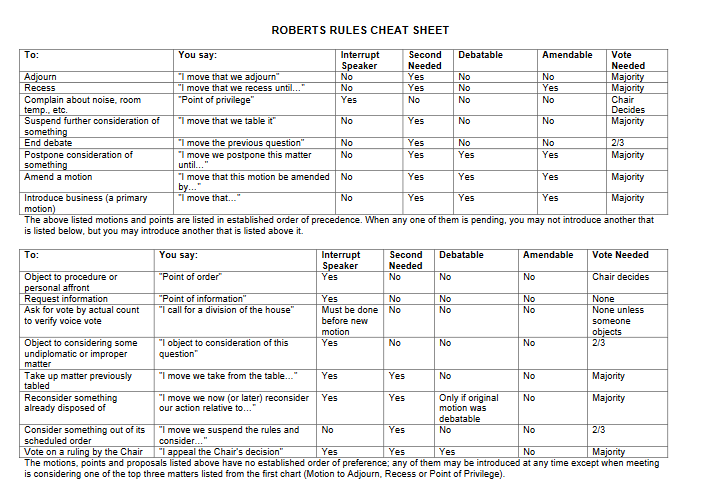 